SPOŠTOVANI STARŠI!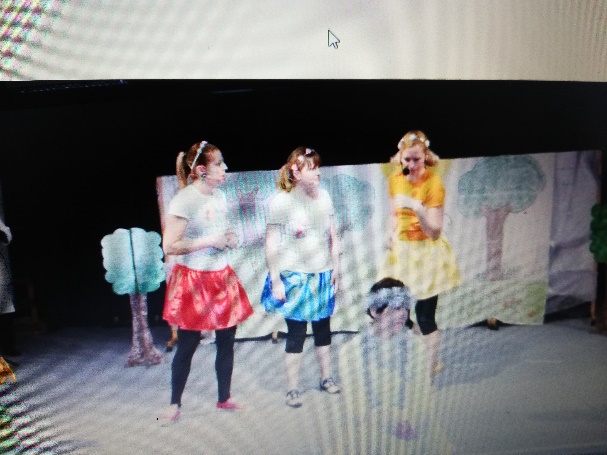 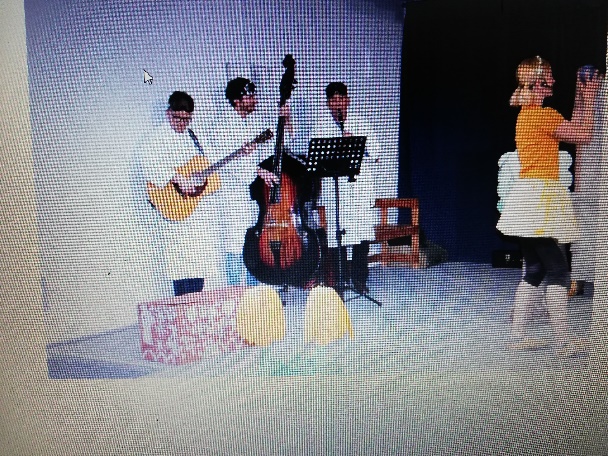 VESELI NAS, DA LAHKO PO DVEH LETIH RAZLIČNIH OMEJITEV ZA PREPREČEVANJE EPIDEMIJE, ZOPET  IZVAJAMO RAZLIČNE OBLIKE SODELOVANJA S STARŠI, KI BOGATIJO VEZ MED VRTCEM IN DRUŽINAMI.VRSTO LET SMO POD MENTORSTVOM VZGOJITELJIC S STARŠI PRIPRAVLJALI PREPROSTE OTROŠKE PREDSTAVE. OGLEDALI SO SI JIH VSI OTROCI  NAŠEGA VRTCA IN UČENCI PRVEGA TRILETJA V ŠKOCJANU IN PODRUŽNICI NA BUČKI. KER JE BILA TOVRSTNA OBLIKA SODELOVANJA POSEBNA IN USPEŠNA, SMO SE STROKOVNE DELAVKE VRTCA ODLOČILE, DA NADALJUJEMO TRADICIJO.V SREDO, 18. 1. 2023, OB 17. 00 URI, VABIVA VSE STARŠE NAŠEGA VRTCA, KI BI ŽELELI SODELOVATI PRI IZVEDBI PREDSTAVE NA KRATEK SESTANEK, KI BO V IGRALNICI CEPETAVČKOV V  VRTCU ŠKOCJAN.ZA SODELOVANJE PRI IZVEDBI DRAMSKE IGRE, NE POTREBUJETE POSEBNEGA IGRALSKEGA TALENTA, LE KANČEK DOBRE VOLJE IN PRIPRAVLJENOST, DA BOSTE NEKAJ POPOLDANSKIH UR V JANUARJU IN FEBRUARJU PREŽIVALI V NAŠEM VRTCU. PREDSTAVO BOMO PREDVIDOMA IZVEDLI KONEC FEBRUARJA ALI V ZAČETKU MARCA, V VEČNAMENSKEM PROSTORU V ŠKOCJANU IN NA BUČKI.VESELIVA SE SODELOVANJA IN PRIPRAV NA NOVO PREDSTAVO.LEPO VABLJENI!                                                      ODGOVORNI ZA IZVEDBO PREDSTAVE:                                                      VZGOJITELJICI CECILIJA ŠUTAR IN DAMJANA KUNTARIČ